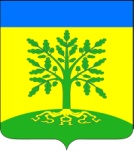 АДМИНИСТРАЦИЯ МАЛАМИНСКОГО СЕЛЬСКОГО ПОСЕЛЕНИЯ УСПЕНСКОГО РАЙОНАПОСТАНОВЛЕНИЕ 31.05.2021                                                                                                 № 34с. МаламиноО внесении изменений в постановление администрацииМаламинского сельского поселения Успенского района от 10 июля 2018 года №35 «Об утверждении Административного регламента предоставления администрацией Маламинского сельского поселения Успенского района муниципальной услуги «Выдача порубочного билета на территории Маламинского сельского поселения Успенского района»В соответствии с Федеральным законом от 21.07.2014г. № 210-ФЗ «Об организации предоставления государственных и муниципальных услуг»,  постановлением Правительства Российской Федерации от 27 ноября 2014 года №1244, руководствуясь Уставом  Маламинского сельского поселения Успенского района п о с т а н о в л я ю:1. Внести в постановление администрации  Маламинского сельского поселения Успенского района от 10 июля 2018 года №35 «Об утверждении Административного регламента предоставления администрацией Маламинского сельского поселения Успенского района муниципальной услуги «Выдача порубочного билета на территории Маламинского сельского поселения Успенского района» (далее- Постановление), следующие изменения:1.1. В раздел V добавить подраздел 5.12. следующего содержания:«В случае признания жалобы подлежащей удовлетворению в ответе заявителю дается информация о действиях, осуществляемых органом, предоставляющим государственную услугу, органом, предоставляющим муниципальную услугу, многофункциональным центром либо организацией, предусмотренной Федеральным законом, в целях незамедлительного устранения выявленных нарушений при оказании, государственной или муниципальной услуги, а также приносятся извинения за доставленные неудобства и указывается  информация о дальнейших действиях, которые необходимо совершить заявителю  в целях получения государственной или муниципальной услуги».1.2. В раздел V добавить подраздел 5.13 следующего содержания:«В случае признания жалобы не подлежащей удовлетворению в ответе заявителю даются аргументированные разъяснения о причинах принятого решения, а также информация о порядке обжалования принятого решения».2. Обнародовать настоящее постановление в соответствии с уставом Маламинского сельского поселения.3. Контроль над исполнением настоящего постановления оставляю за собой.4. Постановление вступает в силу со следующего дня после дня его официального обнародования.Глава Маламинского сельского поселения Успенского  района                                                          А.Н. БулановПроект подготовлен и внесен:Ведущий специалист администрацииМаламинского сельского поселенияУспенского района	    О.П. Федирко